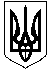 УКРАЇНАХАРКІВСЬКА ОБЛАСТЬЗАЧЕПИЛІВСЬКИЙ РАЙОНЗАЧЕПИЛІВСЬКА СЕЛИЩНА РАДАХІІ сесія VІІІ скликанняР І Ш Е Н Н Я (Проект)Від       2018 року 		          смт Зачепилівка				№Про ліквідацію сільських виборчихкомісій по виборах депутатів сільської ради та сільського головиВідповідно до п.2 ч.1 ст. 26 Закону України «Про місцеве самоврядування в Україні», ст..8 Закону України «Про добровільне об’єднання територіальних громад», п.1 ч.1 ст.110 Цивільного кодексу України, селищна рада ВИРІШИЛА:Припинити, шляхом ліквідації:Бердянську сільську виборчу комісію по виборах депутатів сільської ради та сільського голови, код 32927852,  юридична адреса: 64440, Харківська область, Зачепилівський район, с. Бердянка, ;Забаринську сільську виборчу комісію по виборах депутатів сільської ради та сільського голови, код 34172483, юридична адреса: 64426, Харківська область, Зачепилівський район, с.Забарине;Леб’язьку сільську виборчу комісію по виборах депутатів сільської ради та сільського голови, код 34172656,  юридична адреса: 64420, Харківська область, Зачепилівський район, с.Леб’яже.Миколаївську сільську виборчу комісію по виборах депутатів сільської ради та сільського голови, код 34172593, юридична адреса: 64423, Харківська область, Зачепилівський район, село Миколаївка.Сомівську сільську виборчу комісію по виборах депутатів сільської ради та сільського голови, код 34172567, юридична адреса: 64433, Харківська область, Зачепилівський район, с. Сомівка.        Створити ліквідаційну комісію з припинення юридичних осіб Бердянської, Забаринської, Леб’яжської, Митколаївської, Соміської сільських виборчих комісій по виборах депутатів сільської ради та сільського голови у складі:Грамма Леся Юріївна, голова комісії, секретар виконкому Зачепилівської селищної ради, код 2753019343;Вовк Світлана Григорівна, керівник Бердянської сільської виборчої комісіїпо виборах депутатів сільської ради та сільського голови, член комісії, код 2556801503;Кисіль Наталія Павлівна, керівник Забаринської сільської виборчої комісіїпо виборах депутатів сільської ради та сільського голови, член комісії, код 2345021080;Єніна Олена Володимирівна, керівник Леб’язької сільської виборчої комісіїпо виборах депутатів сільської ради та сільського голови, член комісії, код 2791318589;Тищенко Любов Анатоліївна, керівник Миколаївської сільської виборчої комісіїпо виборах депутатів сільської ради та сільського голови, член комісії, код 2292202709;Гриценко Тетяна Вікторівна, керівник Сомівської сільської виборчої комісіпо виборах депутатів сільської ради та сільського голови, член комісії, код 2076022609.Голові ліквідаційної комісії подати державному реєстратору дане рішення для внесення до Єдиного державного реєстру запис про рішення щодо припинення зазначених вище юридичних осіб.Строк для пред’явлення кредиторами вимог складає 2 місяці з дня публікації повідомлення.Ліквідаційній комісії з припинення юридичних осіб Бердянської, Забаринської, Леб’яжської, Митколаївської, Соміської сільських виборчих комісій по виборах депутатів сільської ради та сільського голови:провести повну інвентаризацію всього майна, активів та зобов’язаньвиборчих комісій, що припиняються;вжити заходи щодо виявлення кредиторів, а також письмово повідомитиїх про припинення даних сільських виборчих комісій. Забезпечити здійснення розрахунків з кредиторами згідно чинного законодавства України ;вжити заходи щодо стягнення дебіторської заборгованості;скластиліквідаційний баланс та подати його на затвердженняЗачепилівськійселищній раді.Зачепилівську селищну раду вважати правонаступником активів та пасивів, всіх майнових прав та обов’язків юридичних осіб Бердянської, Забаринської, Леб’яжської, Миколаївської, Соміської сільських виборчих комісій по виборах депутатів сільської ради та сільського голови. Контроль за виконанням даного рішення покласти на постійну комісіюз питань …………(голова комісії Черненко В.Г.).Зачепилівський селищний  голова                                                   Кривенко Ю.В.